Муниципальное бюджетное дошкольное образовательное учреждениеЧановский  детский сад № 4Чановского района Новосибирской областиКонсультация для педагогов«Формирование у детейинтереса к подвижным играм»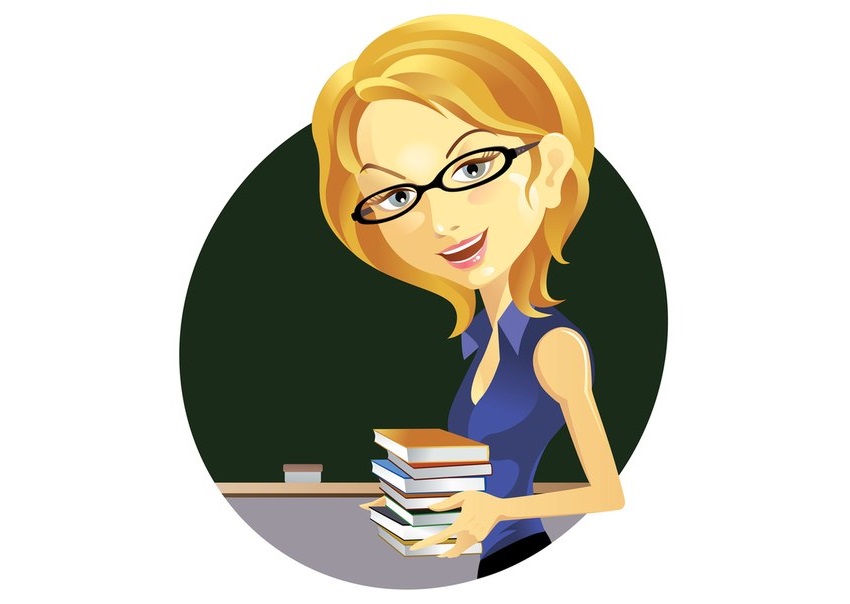 Консультацию подготовила: Инструктор по Физическому воспитанию Федорова Евгения Михайловна2020Формирование у детей интереса к подвижным играм.Классификация подвижных игр.Подвижная игра с правилами – это сознательная двигательная активная деятельность ребенка, характеризующаяся точным и своевременным выполнением заданий, связанных с обязательным для всех играющих правилами. Подвижная игра является упражнением, посредствам которого ребенок готовится к жизни. Увлекательное содержание, эмоциональная насыщенность игры побуждает ребенка к определенным умственным и физическим усилиям.Дети младшего дошкольного возраста подражают в игре всему, что видят. Однако в подвижных играх малышей прежде всего находит отражение не общение со сверстниками,а отражение жизни взрослых или животных: они с удовольствием летают, как воробушки, взмахивают руками, как бабочки крылышками, и т. д. Стремление к одухотворению неживой природы объясняется желанием ребенка придать изображаемому в игре образу живой характер.В старшем дошкольном возрасте характер игровой деятельности детей меняется. Их начинает интересовать результат подвижной игры, они стремятся выразить свои чувства, желания, осуществить задуманное, творчески отобразить в воображении и поведении накопленный двигательный и социальный опыт. Однако подражательность и имитация продолжают играть важную роль и в старшем дошкольном возрасте.Условно можно выделить несколько типов подвижных игр, по – разному способствующих всестороннему развитию дошкольников и несущих в себе разную социальную направленность. Играм типа «Ловишки» присущ творческий характер, основанный на азарте, двигательном опыте и точном соблюдении правил. Убегая, догоняя, увертываясь, дети максимально мобилизуют свои умственные и физические силы, при этом они самостоятельно выбирают способы, обеспечивающие результативность игровых действий, совершенствующие психофизические качества.Игры, требующие придумывания движений или мгновенного прекращения действия по игровому сигналу, побуждают детей к индивидуальному коллективному творчеству (придумыванию комбинаций движений, имитации движений транспортных средств, животных). Такие игры являются одновременно упражнением для воли, внимания, мысли, чувства и движения.Играм с мячом отводится особенно важная роль в работе с детьми. Ребенок, играя,выполняет разнообразные манипуляции с мячом: целится, отбивает, подбрасывает, перебрасывает, соединяет движения с хлопками, различными поворотами и т. д. Эти игры развивают глазомер, двигательные координационные функции, совершенствуют деятельность коры головного мозга. Отбивание мяча повышает настроение, снимает агрессию, помогает избавится от мышечных напряжений, вызывает удовлетворение.Игры с элементами соревнования требуют правильного педагогического руководства ими,предполагающего соблюдение ряда условий: каждый ребенок участвующий в игре, должен хорошо владеть двигательными навыками (лазаньем, бегом, прыжками, метанием и т. д) в которых соревнуются в игре. Этот принцип является основополагающим и в играх – эстафетах. Важно также объективно оценивать деятельность детей при подведении итогов игры.Подвижныеигры классифицируются:- по возрасту;- по степени подвижности ребенка в игре:малой подвижности,средней подвижности,большой подвижности;- по видам движений:игры с бегом,игры с метанием и т. д. ;- по содержанию:подвижные игры с правилами,спортивные игры.Классификация подвижных игрПри классификации подвижных игр по сложности их разделяют на элементарные и сложные игры. К элементарным играм относятся:– сюжетные игры – имеют готовый сюжет и твердо зафиксированные правила, игровые действия связаны с развитием сюжета и с ролью, которую выполняет ребенок. Это игры преимущественно коллективные (небольшими группами и всей группой). Народные игры относятся к сюжетным;– бессюжетные игры содержат интересные для детей двигательные игровые задания, ведущие к достижению понятной им цели. Это игры типа перебежек, ловишек (не имеют сюжета, образов, но имеют правила, роль, игровые действия);– игры с элементами соревнования (индивидуального и группового);– несложные игры-эстафеты (проводятся с разделением на команды; ребенок стремится выполнить задание, чтобы улучшить результат команды) и т. д. ;– игровые упражнения, где каждый ребенок действует отдельно, выполняя указания взрослого.К сложным играм относятся спортивные игры (городки, бадминтон, настольный теннис, баскетбол, волейбол, футбол, хоккей, которые требуют собранности, организованности, наблюдательности, овладения определенной техникой движений, быстроты двигательной реакции. В дошкольном возрасте используются элементы спортивных игр, и дети играют по упрощенным правилам.Классификация подвижных игр по преимущественному формированию физических качеств:– игры на формирование ловкости;– игры на формирование быстроты;– игры на формирование выносливости;– игры на формирование силы.Классификация подвижных игр по двигательному содержанию:– игры с ходьбой;– игры с бегом;– игры с лазанием;– игры с прыжками;– игры с метанием.Классификация подвижныхигр по степени физической нагрузки:– игры большой подвижности – одновременно участвует вся группа детей, построены они в основном на таких движениях, как бег и прыжки;– игры средней подвижности – активно участвует вся группа, но характер движений играющих относительно спокойный (ходьба, передача предметов) или движение выполняется подгруппами;– игры малой подвижности – движения выполняются в медленном темпе, к тому же интенсивность их незначительна (игры с ходьбой, игры на внимание).Подводя итог, можно сказать, что, играя и реализуя различные формы активности дети познают окружающий мир, себя, свое тело, свои возможности, изобретают, творят, при этом развиваясь гармонично и цельно.Подвижные игры«На рыбалке» (средняя группа)Рыбной ловлей мальчики зачастую интересуются больше, нежели девочки, однако эта игра наверняка будет интересна как тем, так и другим.Вам в первую очередь надо выбрать двух ведущих на роль «Рыбаков». Остальные участники игры - «рыбки». «Рыбаки» должны ловить «рыбу», взявшись за руки. «Рыбка» считается пойманной только в том случае, если «рыбакам» удается окружить ее, сомкнув вокруг нее руки.Те «рыбки», которые угодили в сети, присоединяются к «рыбакам». Другими словами, число «рыбаков», растет, и таким образом постепенно получается целый «невод», теперь «рыбок» вылавливают этим «неводом». Два последних не пойманных игрока считаются победителями. Если игра повторяется, они начинают ее в роли «рыбаков». Время игры и число игроков не ограничены.«Поезд чу-чу-чу». (младшая группа)Каждый игрок-это отдельный вагончик. По команде (воспитатель гудит) «вагончики» устраиваются в линию. Воспитатель встает впереди вместо «паровоза» и начинает движение. Сначала «поезд» двигается медленно, постепенно набирает ход, переходя на бег. При этом дети друг за друга не держатся.Как только воспитатель говорит: «Поезд подъезжает к станции» — движение замедляется и в итоге совсем останавливается. Ведущий опять дает «гудок» и поезд продолжает свой путь.После нескольких таких игр на место «паровоза» встает один из детей и подает команды.Чтобы эта игра развивала в детях смекалку, память и реакцию, нужно для каждого ребенка установить свое отдельное место для вагончика и каждый раз, как только «поезд» собирается все дети должны вставать на свои места.Для усложнения задачи: на остановке «вагончики» могут разбегаться и собирать ягоды и грибочки или просто поплясать и попрыгать. Ведущий дает гудок, и все заново собираются в «поезд» и продолжают свой путь.«Бегите к флажку». (младшая группа)Здесь понадобятся флажки двух цветов – красного и синего.Игроков делят на две группы. Каждой группе раздаются свои флажки одной красные, другой – синие. У ведущего остается и красный и синий флажки, которые он держит руками, например, синий флажок в правой руке, а красный – в левой. Игроки устанавливаются в ряд у той руки, в которой флажок их цвета. Ведущий дает команду «Можно погулять». Дети разбредаются по помещению и начинают ходить, прыгать и плясать.Через некоторое время воспитатель говорит: «Раз, два, три, сюда скорей беги»! Дети собираются каждый у своего флажка. Затем опять идет команда «Можно погулять» и игроки расходятся. В это время воспитатель переходит из одного места в другое и опять дает команду собраться около него. Итак, 4-5 раз.Чтобы усложнить игру, можно добавить новую команду «стоп». После нее игроки должны остановится и закрыть глаза. Ведущий перебегает на другую сторону и меняет в руках местами флажки. Потом следует сигнал собраться в группы. Дети открывают глаза и бегут каждый к своему флажку.Данная подвижная игра в младшей группе развивает у детей навык различать цвета и скорость на внимание.Игра «Геометрические фигуры» (старшая и подготовительная группа)Игроков делят на несколько групп, в каждой группе по 5-6 человек. По команде водящего (воспитателя, игроки держаться за руки, и все вместе изображают геометрическую фигуру, которую назвал водящий (воспитатель).КругКвадратПрямоугольникТреугольник и тд.Данная игра закрепляет знание детей геометрических фигур, развивает глазомер, логику, внимание.